Муниципальное Бюджетное Общеобразовательное УчреждениеБеляйская Основная Общеобразовательная Школа Первомайского района(МБОУ Беляйская ООШ)Рассмотрено                                                                                                                                                                   УтвержденоНа педагогическом совете                                                                                                                                 приказом директора Протокол №1 от 22.08.2022 г.                                                                                                                        № 34-о от 22.08.2022 г.  РАБОЧАЯ ПРОГРАММА ПО ХИМИИс использованием оборудования центра «Точка роста»для обучающихся 8 – 9 классовна 2022 – 2023 учебный годСрок реализации программы – 2 года Составитель: Заскалкина Оксана Викторовна ,учитель химии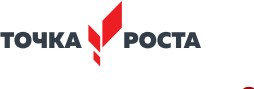 2022-2023 уч.год  Пояснительная запискаРабочая программа по химии на уровне основного общего образования составлена на основе положений и требований к результатам освоения основной образовательной программы, представленных в Федеральном государственном образовательном стандарте основного общего образования, утвержденного приказом Министерства образования и науки РФ № 287 от 31.05.2021, с учетом Примерной программы воспитания, Основной образовательной программы МБОУ Беляйская ООШ основного общего образования, Адаптированой программы основного общего образования МБОУ Беляйской ООШ, примерной рабочей программы Института стратегии развития образования Российской Академии образования М, 2021в соответствии с  Положением о рабочей программе учебного предмета, курса МБОУ Беляйская ООШ и ориентирована на реализацию в центре образования естественнонаучной и технологической направленностей «Точка роста», созданного на базе МБОУ Беляйской ООШ  с целью развития у обучающихся естественнонаучной, математической, информационной грамотности, формирования критического и креативного мышления, совершенствования навыков естественнонаучной и технологической направленности, а также для практической отработки учебного материала по учебным предметам «Физика»,«Химия», «Биология, «Технология».На базе центра «Точка роста» обеспечивается реализация образовательных программ естественнонаучной и технологической направленностей, разработанных в соответствии с требованиями законодательства в сфере образования и с учётом рекомендаций Федерального оператора учебного предмета «Химия». Образовательная программа позволяет интегрировать реализуемые здесь подходы, структуру и содержание при организации обучения химии в 8―9 классах, выстроенном на базе любого из доступных учебно-методических комплексов (УМК). Использование оборудования центра«Точка роста» позволяет создать условия:для расширения содержания школьного химического образования;для повышения познавательной активности обучающихся в естественнонаучной области;для развития личности ребенка в процессе обучения химии, его способностей, формирования и удовлетворения социально значимых интересов и потребностей;•для работы с одарёнными школьниками, организации их развития в различных областях образовательной, творческой деятельности.Применяя цифровые лаборатории на уроках химии, учащиеся смогут выполнить множество лабораторных работ и экспериментов по программе основной школы. Нормативная базаФедеральный закон от 29 .12 .2012 № 273-ФЗ (ред . от 31 .07 .2020) «Об образовании в Российской Федерации» (с изм . и доп ., вступ . в силу с 01.09.2020) . — URL: http://www .consultant .ru/document/cons_doc_LAW_140174 (дата обращения: 28 .09 .2020)Паспорт национального проекта «Образование» (утв. президиумом Совета при Президенте РФ по стратегическому развитию и национальным проектам, протокол от 24 .12 .2018 № 16). - URL: https://login .consultant.ru link?req=doc&base=LAW&n=319308&demo=1 (дата обращения: 10.03.2021)Государственная программа Российской Федерации «Развитие образования» (утверждена постановлением Правительства РФ от 26 .12.2017 № 1642 (ред . от 22 .02 .2021) «Об утверждении государственной программы Российской Федерации «Развитие образования» . — URL:http://www .consultant .ru/document/cons_doc_LAW_286474/cf742885e783e08d938 7d7364e34f26f87ec138f (дата обращения: 10 .03 .2021) 4.Профессиональный стандарт «Педагог (педагогическая деятельность в дошкольном, начальном общем, основном общем, среднем общем образовании), (воспитатель, учитель)» (ред. от 16.06.2019 г.) (Приказ Министерства труда и социальной защиты РФ от 18 октября 2013г . № 544н, с изменениями, внесёнными приказом Министерства труда и соцзащиты РФ от 25 декабря 2014 г . № 1115н и от 5 августа 2016 г . № 422н) . — URL: // http://профстандартпедагога.рф (дата обращения: 10 .03 .2021)Профессиональный стандарт «Педагог дополнительного образования детей и взрослых» (Приказ Министерства труда и социальной защиты РФ от 5 мая 2018 г. № 298н «Об утверждении профессионального стандарта «Педагог дополнительного образования детей и взрослых»). — URL: //https://profstandart .rosmintrud .ru/obshchiy-infor- matsionnyy-blok/natsionalnyy-reestr-professionalnykh- standartov/reestr-professionalnykh- standartov/index .php? ELEMENT_ID=48583 (дата обращения: 10 .03 .2021)Федеральный государственный образовательный стандарт основного общего образования (утверждён приказом Министерства образования и науки РФ от 17 декабря 2010 г . № 1897) (ред.21.12.2020) . — URL: https://fgos.ru (дата обращения: 10 .03 .2021) 7.Федеральный государственный образовательный стандарт среднего общего образования (утверждён приказом Министерства образования и науки РФ от 17 мая 2012 г . № 413) (ред.11 .12 .2020) . — URL: https://fgos.ru (дата обращения: 10 .03 .2021) 8.Методические рекомендации по созданию и функционированию детских технопарков «Кванториум» на базе общеобразовательных организаций (утверждены распоряжением Министерства просвещения РФ от 12 января 2021 г . № Р-4) . —URL: http://www .consultant .ru/document/cons_doc_LAW_374695 (дата обращения: 10 .03 .2021)Методические рекомендации по созданию и функционированию центров цифрового образования «IT-куб» (утверждены распоряжением Министерства просвещения РФ от 12 января 2021 г . № Р-5) - URL: http://www .consultant.ru/ document/cons_doc_LAW_374572(дата обращения: 10 .03 .2021)Методические рекомендации по созданию и функционированию в общеобразовательных организациях, расположенных в сельской местности и малых городах, центров образования естественнонаучной и технологической направленностей («Точка роста») (утверждены распоряжением Министерства просвещения Российской Федерации от 12 января 2021 г . № Р-6) . — URL: http://www.consultant.ru/document/cons_doc_ LAW_374694/ (дата обращения: 10 .03 .2021)Краткое описание подходов к структурированию материалов В образовательной программе (ОП) представлены следующие разделы:.Методы изучения веществ и химических явлений. Экспериментальные основы химии .. Первоначальные химические понятия . 3 . Растворы. 4.Основные классы неорганических соединений. 5. Теория электролитической диссоциации. 6. Химические реакции. 7. Химические элементы (свойства металлов, неметаллов и их соединений).В основу выделения таких разделов заложен химический эксперимент, традиционная система изучения химии. Основной формой учебной деятельности является химический эксперимент, проводимый в виде лабораторных, практических работ и демонстраций. Демонстрационный эксперимент проводится в том случае, если он опасен для выполнения учащимися или имеющийся прибор представлен в единственном экземпляре.Для изучения предмета «Химия» на этапе основного общего образования отводится 136 часов: 8 класс - 68 часов; 9 класс ―68 часов. Данная образовательная программа обеспечивает усвоение учащимися важнейших химических законов, теорий и понятий; формирует представление о роли химии в окружающем мире и жизни человека. При этом основное внимание уделяется сущностихимических реакций и методам их осуществления.Одним из основных принципов построения программы является принцип доступности . Экспериментальные данные, полученные учащимися при выполнении количественных опытов, позволяют учащимся самостоятельно делать выводы, выявлять закономерности. Подходы, заложенные в содержание программы курса, создают необходимые условия для системного усвоения учащимися основ науки, для обеспечения развивающего и воспитывающего воздействия обучения на личность учащегося.Формируемые знания должны стать основой системы убеждений школьника, центральным ядром его научного мировоззрения.Описание материально-технической базы центра «Точка роста»,используемого для реализацииобразовательных программ в рамках преподавания химииЦифровая (компьютерная) лаборатория (ЦЛ), программно-аппаратный комплекс, датчиковая система — комплект учебного оборудования, включающий измерительный блок, интерфейс которого позволяет обеспечивать связь с персональным компьютером, и набор датчиков, регистрирующих значения различных физических величин.Датчик температуры платиновый – простой и надёжный датчик, предназначен для измерения температуры в водных растворах и в газовых средах. Имеет различный диапазон измерений от –40 до +180 ◦С. Технические характеристики датчика указаны в инструкции по эксплуатации. Датчик температуры термопарный предназначен для измерения температур до 900 ◦С. Используется при выполнении работ, связанных с измерением температур пламени, плавления и разложения веществ.Датчик оптической плотности (колориметр) – предназначен для измерения оптической плотности окрашенных растворов. Используется при изучении тем «Растворы», «Скорость химических реакций», определении концентрации окрашенных ионов.Датчик рН предназначен для измерения водородного показателя (рН) водных растворов в различных исследованиях объектов окружающей среды.Датчик электропроводности предназначен для измерения удельной электропроводности жидкостей, в том числе и водных растворов веществ. Применяется при изучении теории электролитической диссоциации, характеристик водных растворов Датчик хлорид-ионов используется для количественного определения содержания ионов хлора в водных растворах, почве, продуктах питания. К датчику подключается ионоселективный электрод (ИСЭ) (рабочий электрод), потенциал которого зависит от концентрации определяемого иона, в данном случае от концентрации анионов Cl-. Потенциал ИСЭ определяют относительно электрода сравнения, как правило, хлорсеребряного.Датчик нитрат-ионов предназначен для количественного определения нитратов в различных объектах окружающей среды: воде, овощах, фруктах, колбасных изделиях и т.д.Микроскоп цифровой предназначен для изучения формы кристаллов и наблюдения за ростом кристаллов.Аппарат для проведения химических реакций (АПХР) предназначен для получения и демонстрации свойств токсичных паров и газов . Эти вещества получаются в колбе-реакторе, и при нагревании (или без нагревания) газообразные вещества проходят через поглотительные ёмкости (насадки) с растворами реагентов, вступают с ними в реакцию. Избыток газа поглощается жидкими и твёрдыми реагентами, а также активированным углём. Аппарат чаще всего используют для получения и демонстрации свойств хлора, сероводорода. Прибор для демонстрации зависимости скорости химических реакций от различных факторов используют при изучении темы«Скорость химической реакции» и теплового эффекта химических реакций. Прибор даёт возможность экспериментально исследовать влияние на скорость химических реакций следующих факторов: природы реагирующих веществ, концентрации реагирующих веществ, площади границы раздела фаз в гетерогенных системах (поверхности соприкосновения между реагирующими веществами), температуры, катализатора, ингибитора.Пипетка-дозатор — приспособление, используемое в лаборатории для отмеривания определённого объёма жидкости. Пипетки выпускаются переменного и постоянного объёма. В комплекты оборудования для медицинских классов входят удобные пипетки- дозаторы одноканальные, позволяющие настроить необходимый объём отбираемой жидкости в трёх различных диапазонах.Баня комбинированная предназначена для нагрева стеклянных и фарфоровых сосудов, когда требуется создать вокруг нагреваемого сосуда равномерное температурное поле, избежать использования открытого пламени и раскалённой электрической спирали. Корпус комбинированной бани сделан из алюминия. Жидкостная часть комбинированной бани закрывается кольцами различного диаметра.Прибор для получения газов используется для получения небольших количеств газов: водорода, кислорода (из пероксида водорода), углекислого газа.Рабочая программа по химии для 8―9 классовс использованием оборудования центра «Точка роста»На базе центра «Точка роста» обеспечивается реализация образовательных программ естественно-научной и технологической направленностей, разработанных в соответствии с требованиями законодательства в сфере образования и с учётом рекомендаций Федерального оператора учебного предмета «Химия».Образовательная программа позволяет интегрировать реализуемые подходы, структуру и содержание при организации обучения химии в 8―9 классах, выстроенном на базе любого из доступных учебно-методических комплексов (УМК).Использование оборудования «Точка роста» при реализации данной ОП позволяет создать условия:-для расширения содержания школьного химического образования;-для повышения познавательной активности обучающихся в естественнонаучной области; -для развития личности ребёнка в процессе обучения химии, его способностей, формирования и удовлетворения социально значимых интересов и потребностей;-для работы с одарёнными школьниками, организации их развития в различных областях образовательной, творческой деятельности.Нормы оценок за все виды проверочных работ«5» ‒ уровень выполнения требований значительно выше удовлетворительного: отсутствие ошибок, как по текущему, так и по предыдущему учебному материалу; не более одного недочёта.«4» — уровень выполнения требований выше удовлетворительного: наличие 2―3 ошибок или 4―6 недочётов по текущему учебному материалу; не более 2 ошибок или 4 недочётов по пройденному материалу; использование нерациональных приемов решения учебной задачи.«3» — достаточный минимальный уровень выполнения требований, предъявляемых к конкретной работе: не более 4―6 ошибок или 10 недочётов по текущему учебному материалу; не более 3―5 ошибок или не более 8 недочетов по пройденному учебному материалу.«2» — уровень выполнения требований ниже удовлетворительного: наличие более 6 ошибок или 10 недочетов по текущему материалу; более 5 ошибок или более 8 недочетов по пройденному материалу.ПЛАНИРУЕМЫЕ РЕЗУЛЬТАТЫ ОСВОЕНИЯУЧЕБНОГО ПРЕДМЕТА «ХИМИЯ» В ОСНОВНОЙ ШКОЛЕИзучение химии в основной школе направлено на достижение обучающимися личностных, метапредметных и предметных результатов освоения учебного предмета .Личностные результатыЛичностные результаты освоения программы основного общего образования достигаются в ходе обучения химии в единстве учебной и воспитательной деятельности Организации в соответствии с традиционными российскими социокультурными и духовнонравственными ценностями, принятыми в обществе правилами и нормами поведения, и способствуют процессам самопознания, саморазвития и социализации обучающихся .Личностные результаты отражают сформированность, в том числе в части:Патриотического воспитанияценностного отношения к отечественному культурному, историческому и научному наследию, понимания значения хи мической науки в жизни современного общества, способности владеть достоверной информацией о передовых достижениях и открытиях мировой и отечественной химии, заинтересованно сти в научных знаниях об устройстве мира и общества;Гражданского воспитанияпредставления о социальных нормах и правилах межличностных отношений в коллективе, готовности к разнообразной совместной деятельности при выполнении учебных, познавательных задач, выполнении химических экспериментов, создании учебных проектов, стремления к взаимопониманию и взаимопомощи в процессе этой учебной деятельности; готовности оценивать своё поведение и поступки своих товарищей с позиции нравственных и правовых норм с учётом осознания последствий поступков;Ценности научного познаниямировоззренческих представлений о веществе и химической реакции, соответствующих современному уровню развития науки и составляющих основу для понимания сущности научной картины мира; представлений об основных закономерностях развития природы, взаимосвязях человека с природной средой, о роли химии в познании этих закономерностей;познавательных мотивов, направленных на получение новых знаний по химии, необходимых для объяснения наблюдаемых процессов и явлений;познавательной и информационной культуры, в том числе навыков самостоятельной работы с учебными текстами, справочной литературой, доступными техническими средствами информационных технологий;интереса к обучению и познанию, любознательности, готовности и способности к самообразованию, исследовательской деятельности, к осознанному выбору направленности и уровня обучения в дальнейшем;Формирования культуры здоровьяосознания ценности жизни, ответственного отношения к своему здоровью, установки на здоровый образ жизни, осознания последствий и неприятия вредных привычек (употребления алкоголя, наркотиков, курения), необходимости соблюдения правил безопасности при обращении с химическими веществами в быту и реальной жизни;Трудового воспитаниякоммуникативной компетентности в общественно полезной, учебноисследовательской, творческой и других видах деятельности; интереса к практическому изучению профессий и труда различного рода, в том числе на основе применения предметных знаний по химии, осознанного выбора индивидуальной траектории продолжения образования с учётом личностных интересов и способности к химии, общественных интересов и потребностей;Экологического воспитанияэкологически целесообразного отношения к природе как источнику жизни на Земле, основе её существования, понимания ценности здорового и безопасного образа жизни, ответственного отношения к собственному физическому и психическому здоровью, осознания ценности соблюдения правил безопасного поведения при работе с веществами, а также в ситуациях, угрожающих здоровью и жизни людей;способности применять знания, получаемые при изучении химии, для решения задач, связанных с окружающей природной средой, повышения уровня экологической культуры,осознания глобального характера экологических проблем и путей их решения посредством методов химии;экологического мышления, умения руководствоваться им в познавательной, коммуникативной и социальной практике.Метапредметные результатыВ составе метапредметных результатов выделяют значимые для формирования мировоззрения общенаучные понятия (закон, теория, принцип, гипотеза, факт, система, процесс, эксперимент и др.), которые используются в естественнонаучных учебных предметах и позволяют на основе знаний из этих предметов формировать представление о целостной научной картине мира, и универсальные учебные действия (познавательные, коммуникативные, регулятивные), которые обеспечивают формирование готовности к самостоятельному планированию и осуществлению учебной деятельности.Метапредметные результаты освоения образовательной программы по химии отражают овладение универсальными познавательными действиями, в том числе:Базовыми логическими действиямиумением использовать приёмы логического мышления при освоении знаний: раскрывать смысл химических понятий (выделять их характерные признаки, устанавливать взаимосвязь с другими понятиями), использовать понятия для объяснения отдельных фактов и явлений; выбирать основания и критерии для классификации химических веществ и химических реакций; устанавливать причинноследственные связи между объектами изучения; строить логические рассуждения (индуктивные, дедуктивные, по аналогии); делать выводы и заключения;умением применять в процессе познания символические (знаковые) модели, используемые в химии, преобразовывать широко применяемые в химии модельные представления — химический знак (символ элемента), химическая формула и уравнение химической реакции — при решении учебнопознавательных задач; с учётом этих модельных представлений выявлять и характеризовать существенные признаки изучаемых объектов — химических веществ и химических реакций;Базовыми исследовательскими действиямиумением использовать поставленные вопросы в качестве инструмента познания, а также в качестве основы для формирования гипотезы по проверке правильности высказываемых суждений;приобретение опыта по планированию, организации и проведению ученических экспериментов: умение наблюдать за хо дом процесса, самостоятельно прогнозировать его результат, формулировать обобщения и выводы по результатам проведённого опыта, исследования, составлять отчёт о проделанной работе;Работой с информациейумением выбирать, анализировать и интерпретировать ин формацию различных видов и форм представления, получаемую из разных источников (научнопопулярная литература химического содержания, справочные пособия, ресурсы Интернета);умением применять различные методы и запросы при по иске и отборе информации и соответствующих данных, необходимых для выполнения учебных и познавательных задач определённого типа; приобретение опыта в области использования информационнокоммуникативных технологий, овладение культурой активного использования различных поисковых систем;умением использовать и анализировать в процессе учебной и исследовательской деятельности информацию о влиянии промышленности, сельского хозяйства и транспорта на состояние окружающей природной среды;Универсальными коммуникативными действиямиумением задавать вопросы (в ходе диалога и/или дискуссии) по существу обсуждаемой темы, формулировать свои предложения относительно выполнения предложенной задачи;приобретение опыта презентации результатов выполнения химического эксперимента (лабораторного опыта, лабораторной работы по исследованию свойств веществ, учебного проекта);заинтересованность в совместной со сверстниками познавательной и исследовательской деятельности при решении возникающих проблем на основе учёта общих интересов и согласования позиций (обсуждения, обмен мнениями, «мозговые штурмы» и др.);Универсальными регулятивными действиямиумением самостоятельно определять цели деятельности, планировать, осуществлять, контролировать и при необходимости корректировать свою деятельность, выбирать наиболее эффективные способы решения учебных и познавательных задач, корректировать предложенный алгоритм действий при выполнении заданий с учётом получения новых знаний об изучаемых объектах — веществах и реакциях;умением использовать и анализировать контексты, предлагаемые в условии заданий.Предметные результатыВ составе предметных результатов по освоению обязательного содержания, установленного данной примерной рабочей программой, выделяют: освоенные обучающимися научные знания, умения и способы действий, специфические для предмет ной области «Химия», виды деятельности по получению нового знания, его интерпретации, преобразованию и применению в различных учебных и новых ситуациях.Предметные результаты представлены по годам обучения и отражают сформированность у обучающихся следующих умений:8 КЛАССраскрывать смысл основных химических понятий: атом, молекула, химический элемент, простое вещество, сложное вещество, смесь, валентность, относительная атомная и молекулярная масса, количество вещества, моль, молярная масса, массовая доля химического элемента, молярный объём, оксид, кислота, основание, соль, электроотрицательность, степень окисления, химическая реакция, тепловой эффект реакции, классификация реакций, химическая связь, раствор, массовая доля вещества в растворе;иллюстрировать взаимосвязь основных химических понятий (см . п . 1) и применять эти понятия при описании веществ и их превращений;использовать химическую символику для составления формул веществ и уравнений химических реакций;определять валентность атомов элементов в бинарных соединениях; степень окисления элементов в бинарных соединениях; принадлежность веществ к определённому классу соединений по формулам; вид химической связи (ковалентная и ионная) в неорганических соединениях;раскрывать смысл периодического закона Д. И. Менделеева: демонстрировать понимание периодической зависимости свойств химических элементов от их положения в периодической системе; законов сохранения массы веществ, постоянства состава, атомномолекулярного учения, закона Авогадро; описывать и характеризовать табличную форму периодической системы химических элементов: различать понятия «главная подгруппа (Агруппа)» и «побочная подгруппа (Бгруппа)», малые и большие периоды; соотносить обозначения, которые имеются в таблице «Периодическая система химических элементов Д. И. Менделеева» с числовыми характеристиками строения атомов химических элементов (состав и заряд ядра, общее число электронов и распределение их по электронным слоям);классифицировать химические элементы; неорганические вещества; химические реакции (по числу и составу участвующих в реакции веществ, по тепловому эффекту);характеризовать (описывать) общие химические свойства веществ различных классов, подтверждая описание приме рами молекулярных уравнений соответствующих химических реакций;прогнозировать свойства веществ в зависимости от их качественного состава; возможности протекания химических пре вращений в различных условиях;вычислять относительную молекулярную и молярную массы веществ; массовую долю химического элемента по формуле соединения; массовую долю вещества в растворе; прово дить расчёты по уравнению химической реакции;применять основные операции мыслительной деятельности — анализ и синтез, сравнение, обобщение, систематизацию, классификацию, выявление причинноследственных связей — для изучения свойств веществ и химических реакций; естественнонаучные методы познания — наблюдение, измерение, моделирование, эксперимент (реальный и мысленный);следовать правилам пользования химической посудой и лабораторным оборудованием, а также правилам обращения с веществами в соответствии с инструкциями по выполнению лабораторных химических опытов по получению и собиранию газообразных веществ (водорода и кислорода), приготовлению растворов с определённой массовой долей растворённого вещества; планировать и проводить химические эксперименты по распознаванию растворов щелочей и кислот с помощью индикаторов (лакмус, фенолфталеин, метилоранж и др.).9 КЛАССраскрывать смысл основных химических понятий: химический элемент, атом, молекула, ион, катион, анион, простое вещество, сложное вещество, валентность, электроотрицательность, степень окисления, химическая реакция, химическая связь, тепловой эффект реакции, моль, молярный объём, раствор; электролиты, неэлектролиты, электролитическая диссоциация, реакции ионного обмена, обратимые и необратимые реакции, окислительновосстановительные реакции, окислитель, восстановитель, окисление и восстановление, аллотропия, амфотерность, химическая связь (ковалентная, ионная, металлическая), кристаллическая решётка, коррозия металлов, сплавы; скорость химической реакции, предельно допустимая кон центрация (ПДК);иллюстрировать взаимосвязь основных химических понятий (см. п.1) и применять эти понятия при описании веществ и их превращений;использовать химическую символику для составления формул веществ и уравнений химических реакций;определять валентность и степень окисления химических элементов в соединениях различного состава; принадлежность веществ к определённому классу соединений по формулам; вид химической связи (ковалентная, ионная, металлическая) в неорганических соединениях; заряд иона по химической формуле; характер среды в водных растворах неорганических соединений, тип кристаллической решётки конкретного вещества;раскрывать смысл периодического закона Д. И. Менделеева и демонстрировать его понимание: описывать и характеризовать табличную форму периодической системы химических элементов: различать понятия «главная подгруппа (Агруппа)» и «побочная подгруппа (Бруппа)», малые и большие периоды; соотносить обозначения, которые имеются в периодической таблице, с числовыми характеристиками строения атомов химических элементов (состав и заряд ядра, общее число электронов и распределение их по электронным слоям); объяснять общие закономерности в изменении свойств элементов и их соединений в пределах малых периодов и главных подгрупп с учётом строения их атомов;классифицировать химические элементы; неорганические вещества; химические реакции (по числу и составу участвующих в реакции веществ, по тепловому эффекту, по изменению степеней окисления химических элементов);характеризовать (описывать) общие химические свойства веществ различных классов, подтверждая описание приме рами молекулярных и ионных уравнений соответствующих химических реакций;составлять уравнения электролитической диссоциации кислот, щелочей и солей; полные и сокращённые уравнения реакций ионного обмена; уравнения реакций, подтверждающих существование генетической связи между веществами различных классов;раскрывать сущность окислительновосстановительных реакций посредством составления электронного баланса этих реакций;прогнозировать свойства веществ в зависимости от их строения; возможности протекания химических превращений в различных условиях;вычислять относительную молекулярную и молярную массы веществ; массовую долю химического элемента по фор муле соединения; массовую долю вещества в растворе; проводить расчёты по уравнению химической реакции;следовать правилам пользования химической посудой и лабораторным оборудованием, а также правилам обращения с веществами в соответствии с инструкциями по выполнению лабораторных химических опытов по получению и собиранию газообразных веществ (аммиака и углекислого газа);проводить реакции, подтверждающие качественный со став различных веществ: распознавать опытным путём хлорид бромид, иодид, карбонат, фосфат, силикат, сульфат, гидроксидионы, катионы аммония и ионы изученных металлов, присутствующие в водных растворах неорганических веществ;применять основные операции мыслительной деятельности — анализ и синтез, сравнение, обобщение, систематизацию, выявление причинноследственных связей — для изучения свойств веществ и химических реакций; естественнонаучные методы познания — наблюдение, измерение, моделирование, эксперимент (реальный и мысленный).
СОДЕРЖАНИЕ УЧЕБНОГО ПРЕДМЕТА «ХИМИЯ» ПО ГОДАМ ИЗУЧЕНИЯ 8 КЛАССПервоначальные химические понятияПредмет химии. Роль химии в жизни человека. Тела и вещества. Физические свойства веществ. Агрегатное состояние веществ. Понятие о методах познания в химии. Химия в системе наук . Чистые вещества и смеси . Способы разделения смесей .Атомы и молекулы. Химические элементы. Символы химических элементов. Простые и сложные вещества. Атомномолекулярное учение.Химическая формула. Валентность атомов химических элементов. Закон постоянства состава веществ. Относительная атомная масса. Относительная молекулярная масса. Массовая доля химического элемента в соединении.Физические и химические явления. Химическая реакция и её признаки. Закон сохранения массы веществ. Химические уравнения. Классификация химических реакций (соединения, разложения, замещения).Химический эксперимент: знакомство с химической посудой, с правилами работы в лаборатории и приёмами обращения с лабораторным оборудованием; изучение и описание физических свойств образцов неорганических веществ; наблюдение физических (плавление воска, таяние льда, растирание сахара в ступке, кипение и конденсация воды) и химических (горение свечи, прокаливание медной проволоки, взаимодействие мела с кислотой) явлений, наблюдение и описание признаков протекания химических реакций (разложение сахара, взаимодействие серной кислоты с хлоридом бария, разложение гидроксида меди (II) при нагревании, взаимодействие железа с раствором соли меди(II)); изучение способов разделения смесей (с помощью магнита, фильтрование, выпаривание, дистилляция, хромато графия), проведение очистки поваренной соли; наблюдение и описание результатов проведения опыта, иллюстрирующего закон сохранения массы; создание моделей молекул (шаростержневых) .Важнейшие представители неорганических веществВоздух — смесь газов. Состав воздуха. Кислород — элемент и простое вещество. Нахождение кислорода в природе, физические и химические свойства (реакции горения). Оксиды. Применение кислорода. Способы получения кислорода в лаборатории и промышленности. Круговорот кислорода в природе. Озон — аллотропная модификация кислорода.Тепловой эффект химической реакции, термохимические уравнения, экзо и эндотермические реакции. Топливо: уголь и метан. Загрязнение воздуха, усиление парникового эффекта, разрушение озонового слоя .Водород — элемент и простое вещество. Нахождение водорода в природе, физические и химические свойства, применение, способы получения. Состав кислот и солей .Количество вещества. Моль. Молярная масса. Закон Авогадро. Молярный объём газов. Расчёты по химическим уравнениям.Физические свойства воды. Вода как растворитель. Растворы. Насыщенные и ненасыщенные растворы. Растворимость веществ в воде.1 Массовая доля вещества в растворе. Химические свойства воды. Состав оснований. Роль растворов в природе и в жизни человека. Круговорот воды в природе. Загрязнение природных вод. Охрана и очистка природных вод.Классификация неорганических соединений. Оксиды. Классификация оксидов: солеобразующие (основные, кислотные, амфотерные) и несолеобразующие. Номенклатура оксидов (международная и тривиальная). Физические и химические свойства оксидов. Получение.Основания. Классификация оснований: щёлочи и нерастворимые основания. Номенклатура оснований (международная и тривиальная). Физические и химические свойства оснований. Получение оснований.Кислоты. Классификация кислот. Номенклатура кислот (международная и тривиальная). Физические и химические свойства кислот. Ряд активности металлов Н. Н. Бекетова. Получение кислот.Соли. Номенклатура солей (международная и тривиальная). Физические и химические свойства солей. Способы получения солей.Генетическая связь между классами неорганических соединений.Химический эксперимент: качественное определение содержания кислорода в воздухе; получение, собирание, распознавание и изучение свойств кислорода; наблюдение взаимодействия веществ с кислородом и условия возникновения и прекращения горения (пожара); ознакомление с образцами оксидов и описание их свойств; получение, собирание, распознавание и изучение свойств водорода (горение); взаимодействие водорода с оксидом меди(II) (возможно использование видеоматериалов); наблюдение образцов веществ количеством 1 моль; исследование особенностей растворения веществ с различной растворимостью; приготовление растворов с определённой массовой долей растворённого вещества; взаимодействие воды с металлами (натрием и кальцием) (возможно использование видеоматериалов); определение растворов кислот и щелочей с помощью индикаторов; исследование образцов неорганических веществ раз личных классов; наблюдение изменения окраски индикаторов в растворах кислот и щелочей; изучение взаимодействия окси да меди(II) с раствором серной кислоты, кислот с металлами, реакций нейтрализации; получение нерастворимых оснований, вытеснение одного металла другим из раствора соли; решение экспериментальных задач по теме «Важнейшие классы неорганических соединений».Периодический закон и периодическая система химических элементов Д. И. Менделеева. Строение атомов.Химическая связь. Окислительно-восстановительные реакцииПервые попытки классификации химических элементов. Понятие о группах сходных элементов (щелочные и щелочноземельные металлы, галогены, инертные газы. Элементы, которые образуют амфотерные оксиды и гидроксиды.Периодический закон. Периодическая система химических элементов Д. И. Менделеева. Виды таблицы «Периодическая система химических элементов Д . И . Менделеева» . Периоды и группы . Физический смысл порядкового номера, номеров пери ода и группы элемента .Строение атомов. Состав атомных ядер. Изотопы. Электроны. Строение электронных оболочек атомов первых 20 химических элементов периодической системы Д. И. Менделеева. Характеристика химического элемента по его положению в периодической системе Д. И. Менделеева.Закономерности изменения радиуса атомов химических эле ментов, металлических и неметаллических свойств по группам и периодам. Значение периодического закона и периодической системы химических элементов для развития науки и практи ки . Д . И . Менделеев — учёный и гражданин .Электроотрицательность химических элементов. Химиче ская связь (ионная, ковалентная полярная и ковалентная непо лярная). Степень окисления. Окислительновосстановительные реакции. Процессы окисления и восстановления. Окислители и восстановители.Химический эксперимент: изучение образцов веществ метал лов и неметаллов; взаимодействие гидроксида цинка с растворами кислот и щелочей; проведение опытов, иллюстрирующих примеры окислительновосстановительных реакций (горение, реакции разложения, соединения).Межпредметные связиРеализация межпредметных связей при изучении химии в 8 классе осуществляется через использование как общих естественнонаучных понятий, так и понятий, являющихся системными для отдельных предметов естественнонаучного цикла.Общие естественнонаучные понятия: научный факт, гипотеза, теория, закон, анализ, синтез, классификация, периодичность, наблюдение, эксперимент, моделирование, измерение, модель, явление.Физика: материя, атом, электрон, протон, нейтрон, ион, изотоп, радиоактивность, молекула, электрический заряд, вещество, тело, объём, агрегатное состояние вещества, газ, физические величины, единицы измерения, космос, планеты, звёзды, Солнце.Биология: фотосинтез, дыхание, биосфера.География: атмосфера, гидросфера, минералы, горные породы, полезные ископаемые, топливо, водные ресурсы .9 КЛАССВещество и химическая реакцияПериодический закон. Периодическая система химических элементов Д. И. Менделеева. Строение атомов. Закономерности в изменении свойств химических элементов первых трёх периодов, калия, кальция и их соединений в соответствии с положением элементов в периодической системе и строением их атомов. Строение вещества: виды химической связи. Типы кристаллических решёток, зависимость свойств вещества от типа кристаллической решётки и вида химической связи.Классификация и номенклатура неорганических веществ (международная и тривиальная). Химические свойства веществ, относящихся к различным классам неорганических со единений, генетическая связь неорганических веществ.Классификация химических реакций по различным признакам (по числу и составу участвующих в реакции веществ, по тепловому эффекту, по изменению степеней окисления химических элементов, по обратимости, по участию катализатора). Экзо и эндотермические реакции, термохимические уравнения.Понятие о скорости химической реакции. Понятие об обратимых и необратимых химических реакциях. Понятие о гомогенных и гетерогенных реакциях. Понятие о химическом равновесии. Факторы, влияющие на скорость химической реакции и положение химического равновесия.Механизм окислительновосстановительных реакций (электронный баланс окислительновосстановительной реакции).Теория электролитической диссоциации. Электролиты и неэлектролиты. Катионы, анионы. Механизм диссоциации веществ с различными видами химической связи. Степень диссоциации. Сильные и слабые электролиты.Реакции ионного обмена. Условия протекания реакций ионного обмена, полные и сокращённые ионные уравнения реакций. Свойства кислот, оснований и солей в свете представлений об электролитической диссоциации. Качественные реакции на ионы . Понятие о гидролизе солей .Химический эксперимент: ознакомление с моделями кристаллических решёток неорганических веществ — металлов и неметаллов (графита и алмаза), сложных веществ (хлорида натрия); исследование зависимости скорости химической реакции от воздействия различных факторов; исследование электропроводности растворов веществ, процесса диссоциации кислот, щелочей и солей (возможно использование видеоматериалов); про ведение опытов, иллюстрирующих признаки протекания реакций ионного обмена (образование осадка, выделение газа, образование воды); опытов, иллюстрирующих примеры окисли тельновосстановительных реакций (горение, реакции разложения, соединения); распознавание неорганических веществ с помощью качественных реакций на ионы; решение экспериментальных задач .Неметаллы и их соединенияОбщая характеристика галогенов. Особенности строения атомов, характерные степени окисления. Строение и физические свойства простых веществ — галогенов. Химические свойства на примере хлора (взаимодействие с металлами, неметаллами, щелочами). Хлороводород. Соляная кислота, химические свойства, получение, применение. Действие хлора и хлороводорода на организм человека. Важнейшие хлориды и их нахождение в природе .Общая характеристика элементов VIАгруппы. Особенности строения атомов, характерные степени окисления.Строение и физические свойства простых веществ — кислорода и серы. Аллотропные модификации кислорода и серы. Химические свойства серы. Сероводород, строение, физические и химические свойства. Оксиды серы как представители кислотных оксидов. Серная кислота, физические и химические свойства (общие как представителя класса кислот и специфические). Химические реакции, лежащие в основе промышленного способа получения серной кислоты. Применение. Соли серной кислоты, качественная реакция на сульфатион. Нахождение серы и её соединений в природе . Химическое загрязнение окружающей среды соединениями серы (кислотные дожди, загрязнение воздуха и водоёмов), способы его предотвращения .Общая характеристика элементов VАгруппы. Особенности строения атомов, характерные степени окисления.Азот, распространение в природе, физические и химические свойства. Круговорот азота в природе . Аммиак, его физические и химические свойства, получение и применение. Соли аммония, их физические и химические свойства, применение. Качественная реакция на ионы аммония. Азотная кислота, её получение, физические и химические свойства (общие как представителя класса кислот и специфические. Использование нитратов и солей аммония в качестве минеральных удобрений. Химическое загрязнение окружающей среды соединениями азота (кислотные дожди, загрязнение воздуха, почвы и водоёмов).Фосфор, аллотропные модификации фосфора, физические и химические свойства. Оксид фосфора(V) и фосфорная кислота, физические и химические свойства, получение. Использование фосфатов в качестве минеральных удобрений.Общая характеристика элементов IVАгруппы. Особенности строения атомов, характерные степени окисления .Углерод, аллотропные модификации, распространение в природе, физические и химические свойства. Адсорбция. Круговорот углерода в природе. Оксиды углерода, их физические и химические свойства, действие на живые организмы, получение и применение. Экологические проблемы, связанные с оксидом углерода(IV); гипотеза глобального потепления климата; парниковый эффект. Угольная кислота и её соли, их физические и химические свойства, получение и применение. Качественная реакция на карбонатионы. Использование карбонатов в быту, медицине, промышленности и сельском хозяйстве.Первоначальные понятия об органических веществах как о соединениях углерода (метан, этан, этилен, ацетилен, этанол, глицерин, уксусная кислота). Их состав и химическое строение. Понятие о биологически важных веществах: жирах, белках, углеводах — и их роли в жизни человека. Материальное единство органических и неорганических соединений.Кремний, его физические и химические свойства, получение и применение. Соединения кремния в природе. Общие преставления об оксиде кремния(IV) и кремниевой кислоте. Силикаты, их использование в быту, медицине, промышленности. Важнейшие строительные материалы: керамика, стекло, цемент, бетон, железобетон. Проблемы безопасного использования строительных материалов в повседневной жизни.Химический эксперимент: изучение образцов неорганических веществ, свойств соляной кислоты; проведение качественных реакций на хлоридионы и наблюдение признаков их протекания; опыты, отражающие физические и химические свойства галогенов и их соединений (возможно использование видеоматериалов); ознакомление с образцами хлоридов (галогенидов); ознакомление с образцами серы и её соединениями (воз можно использование видеоматериалов); наблюдение процесса обугливания сахара под действием концентрированной серной кислоты; изучение химических свойств разбавленной серной кислоты, проведение качественной реакции на сульфатион и наблюдение признака её протекания; ознакомление с физическими свойствами азота, фосфора и их соединений (возможно использование видеоматериалов), образцами азотных и фосфорных удобрений; получение, собирание, распознавание и изучение свойств аммиака; проведение качественных реакций на ион аммония и фосфатион и изучение признаков их протекания, взаимодействие концентрированной азотной кислоты с медью (возможно использование видеоматериалов); изучение моделей кристаллических решёток алмаза, графита, фуллерена; ознакомление с процессом адсорбции растворённых веществ активированным углём и устройством противогаза; получение, собирание, распознавание и изучение свойств углекислого газа; проведение качественных реакций на карбонат и силикатионы и изучение признаков их протекания; ознакомление с продукцией силикатной промышленности; решение экспериментальных задач по теме «Важнейшие неметаллы и их соединения».Металлы и их соединенияОбщая характеристика химических элементов — металлов на основании их положения в периодической системе химических элементов Д. И. Менделеева и строения атомов. Строение металлов. Металлическая связь и металлическая кристаллическая решётка. Электрохимический ряд напряжений металлов. Физические и химические свойства металлов. Общие способы получения металлов. Понятие о коррозии металлов, основные способы защиты их от коррозии. Сплавы (сталь, чугун, дюралюминий, бронза) и их применение в быту и промышленности.Щелочные металлы: положение в периодической системе химических элементов Д. И. Менделеева; строение их атомов; нахождение в природе. Физические и химические свойства (на примере натрия и калия). Оксиды и гидроксиды натрия и калия. Применение щелочных металлов и их соединений.Щелочноземельные металлы магний и кальций: положение в периодической системе химических элементов Д. И. Менделеева; строение их атомов; нахождение в природе. Физические и химические свойства магния и кальция. Важнейшие соединения кальция (оксид, гидроксид, соли). Жёсткость воды и способы её устранения.Алюминий: положение в периодической системе химических элементов Д. И. Менделеева; строение атома; нахождение в природе. Физические и химические свойства алюминия. Амфотерные свойства оксида и гидроксида алюминия.Железо: положение в периодической системе химических элементов Д. И. Менделеева; строение атома; нахождение в природе. Физические и химические свойства железа. Оксиды, гидроксиды и соли железа(II) и железа(III), их состав, свойства и получение.Химический эксперимент: ознакомление с образцами металлов и сплавов, их физическими свойствами; изучение результатов коррозии металлов (возможно использование видеоматериалов), особенностей взаимодействия оксида кальция и натрия с водой (возможно использование видеоматериалов); исследование свойств жёсткой воды; процесса горения железа в кисло роде (возможно использование видеоматериалов); признаков протекания качественных реакций на ионы (магния, кальция, алюминия, цинка, железа(II) и железа(III), меди(II)); наблюдение и описание процессов окрашивания пламени ионами натрия, калия и кальция (возможно использование видеоматериалов); исследование амфотерных свойств гидроксида алюминия и гидроксида цинка; решение экспериментальных задач по теме «Важнейшие металлы и их соединения» .Химия и окружающая средаНовые материалы и технологии. Вещества и материалы в повседневной жизни человека. Химия и здоровье. Безопасное использование веществ и химических реакций в быту. Первая по мощь при химических ожогах и отравлениях. Основы экологи ческой грамотности. Химическое загрязнение окружающей среды (предельная допустимая концентрация веществ — ПДК). Роль химии в решении экологических проблем.Природные источники углеводородов (уголь, природный газ, нефть), продукты их переработки, их роль в быту и промышленности .Химический эксперимент: изучение образцов материалов (стекло, сплавы металлов, полимерные материалы).Межпредметные связиРеализация межпредметных связей при изучении химии в 9 классе осуществляется через использование как общих естественнонаучных понятий, так и понятий, являющихся системными для отдельных предметов естественнонаучного цикла.Общие естественнонаучные понятия: научный факт, гипотеза, закон, теория, анализ, синтез, классификация, периодич ность, наблюдение, эксперимент, моделирование, измерение, модель, явление, парниковый эффект, технология, материалы. Физика: материя, атом, электрон, протон, нейтрон, ион, изотоп, радиоактивность, молекула, электрический заряд, проводники, полупроводники, диэлектрики, фотоэлемент, индикатор, вещество, тело, объём, агрегатное состояние вещества, газ, раствор, растворимость, кристаллическая решётка, сплавы, физические величины, единицы измерения, космическое пространство, планеты, звёзды, Солнце.Биология: фотосинтез, дыхание, биосфера, экосистема, минеральные удобрения, микроэлементы, макроэлементы, питательные вещества .География: атмосфера, гидросфера, минералы, горные породы, полезные ископаемые, топливо, водные ресурсы.Календарно-тематическое планирование по химии 8 класс2 часа, 68 часовКалендарно-тематическое планирование по химии 9 класс2 часа 68 часов Лабораторные работы 8 класс Практическая работа № 1. «Изучение строения пламени»Теоретическая часть: Горение — сложный процесс, сопровождающийся выделением энергии, как правило, ввиде тепла и света. Различают гомогенное горение (например, при работе газовой горелки), и гетерогенное горение (например, горение спирта и сухого горючего). В рассмотренных примерах пламя имеет сходное строение. В нём можно выделить три части.Внутренний конус темного цвета (в случае газовой горелки синего цвета) с низкой температурой ~ 300―500 °С. Здесь происходит испарение и разложение горючего вещества.Средний восстановительный конус состоит из смеси воздуха и горящего газа. Здесь под влиянием более высокой температуры (1500―1800 °С) продукты испарения и разложения горючих веществ активно реагируют с кислородом. Если часть углерода остаётся свободной, то его мельчайшие частицы раскаляются и придают пламени яркое свечение. Эта часть пламени богата угарным газом СО — сильным восстановителем, поэтому её называют восстановительной. Точка наиболее высокой температуры находится на острие восстановительного конуса.Внешний окислительный конус образует невидимую оболочку, окружающую пламя. Здесь под влиянием значительного притока кислорода воздуха происходит полное окисление горючего вещества до СО2 и Н2О (при горении сухого горючего на основе уротропина также образуется N2). При этом остаётся избыток кислорода, который при высокой температуре обладает высокой окислительной активностью, поэтому внешняя часть пламени называется окислительной. Используя поддув воздуха, можно увеличить температуру пламени.Практическая часть: Цель опыта: изучить строение пламени, определить температуру в разных его зонах при использовании различных источников тепла .Перечень датчиков цифровой лаборатории: датчик температуры термопарный. Дополнительное оборудование: штатив с зажимом; держатель для пробирок; спиртовка . Материалы и реактивы: спирт этиловый; сухое горючее; свеча.Техника безопасности:. Работа связана с открытым пламенем — берегитесь ожога.. Термопара после извлечения из пламени остывает не сразу — берегитесь ожога. 3.В спиртовке содержится горючая жидкость. Инструкция к выполнению: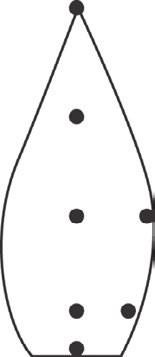 1.Подключите высокотемпературный датчик (термопару) к регистратору данных (компьютеру). Закрепите датчик в штативе так, чтобы его кончик касался фитиля спиртовки .2 . Зажгите спиртовку. Когда показания стабилизируются, запишите значение температуры на схеме пламени (рис. 1). 3.Перемещайте датчик температуры в следующую точку пламени в соответствии со схемой. Для этого ослабляйте муфту и перемещайте её (вместе с лапкой и датчиком) в нужное место. Когда показания стабилизируются, снова заносите значение температуры в соответствующей точке на схему .4 . Так измерьте температуру во всех точках пламени, отмеченных на схеме . 5 . Повторите действия со свечой и сухим горючим. 6.Обратите внимание! При изучении строения пламени сухого горючего используется 1/4 часть таблетки. Кусочек горючего помещают на керамическую плитку.Рис. 1. Точки измерения температуры пламени 7 . Внесите в пламя спиртовки на полминуты пробирку. Извлеките пробирку из пламени и рассмотрите её поверхность.8 . Повторите опыт со свечой. Какого цвета образовался налёт? Что это за вещество? Результаты измерений/наблюденийВыводы:В выводах указать, какой источник теплоты предпочтительно использовать в химической лаборатории и почему .Контрольные вопросы:1 . Какой источник пламени был использован? 2 . Какая часть пламени самая горячая?3 . До какой максимальной температуры удаётся прогреть термопару? 4 . Что горячее – центр пламени или края?. Почему спиртовка горит почти бесцветным пламенем, а свеча – светящим? Можно ли использовать свечи в лаборатории вместо спиртовок?. Какие продукты горения одинаковы у спиртовки и свечи? 7 . Задание для подготовки к ГИА, ВПРПри нагревании твёрдых веществ в пробирке необходимо: 1.взять пробирку в руки и нагревать ту часть, где лежит вещество; 2.закрепить пробирку в штативе и нагревать ту часть, где лежит вещество; 3.взять пробирку в руки, прогреть всю пробирку, а затем ту часть, где лежит вещество; 4.закрепить пробирку в штативе, прогреть всю пробирку, а затем ту часть, где лежит вещество . (Правильный ответ: 4 .)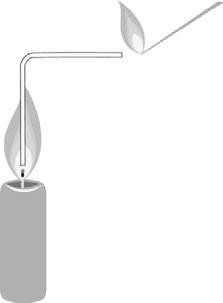 8.Задание для развития функциональной грамотностиВ книге Майкла Фарадея «История свечи» автор описывает опыт, который он демонстрировал на своих лекциях. В пламя свечи он помещал изогнутую стеклянную трубку. Один конец трубки опускался недалеко от фитиля, второй выводился на несколько сантиметров от пламени. Через некоторое время к концу трубки подносили горящую лучину. Появлялось пламя, которое существовало отдельно от пламени свечи. Как можно объяснить это явление?Ответ: В этой части пламени происходит испарение парафина. Пары парафина на воздухе, при поджигании, загораются.Рис. 2. Опыт с пламенем свечи Демонстрационный эксперимент № 1. «Выделение и поглощение тепла — признак химической реакции»Теоретическая часть. Работа проводится при изучении темы «Признаки химических реакций». Выделение ипоглощение теплоты, изменение окраски растворов или веществ, выделение газа являются основными признаками химических реакций. Также имеет смысл повторить работу при введении понятия «тепловой эффект реакции» .Практическая часть. Цель работы: продемонстрировать выделение и поглощение тепла при химических реакциях. Связать показания датчика температуры с осязательными ощущениями.Перечень датчиков цифровой лаборатории: датчик температуры платиновый.Дополнительное оборудование: два химических стакана (50 мл), промывалка с дистиллированной водой, стакан для слива отработанных растворов.Материалы и реактивы: алюминиевая проволока или гранулы, 20%-ный раствор гидроксида натрия NaOH, 10%-ный раствор уксусной кислоты CH3COOH, гидрокарбонат натрия NaHCO3 .Техника безопасности: 1 .Работать в очках. 2.Требуется соблюдение мер безопасности при работе с гидроксидом натрия и нагревательными приборами.Инструкция к выполнению: 1.В химический стакан налейте раствор щелочи NaOH. Измерьте его температуру. Поместите гранулы или проволоку алюминия так, чтобы над ними оставался слой жидкости. Когда начнётся реакция, обратите внимание школьников на выделение газа и увеличение температуры. Желательно (если реакция идёт не слишком бурно) пройти по классу и дать школьникам потрогать стакан, чтобы убедиться, что его содержимое разогрелось. Отметьте максимальную температуру раствора. Полученный результат занесите в таблицу .2.Промойте датчик температуры водой. В стакан налейте уксусную кислоту на  1/3 по высоте. Измерьте её температуру.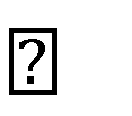 Небольшими порциями насыпьте гидрокарбонат натрия, помешивая датчиком температуры. Обратите внимание школьников на выделение газа - признак химической реакции. Посмотрите, как изменяется температура. Отметьте минимальную температуру раствора.Полученный результат ученики заносят в таблицу. Результаты измерений /наблюденийВыводы: Указать признаки химических реакций.Контрольные вопросы:.Приведите примеры реакций, протекающих с выделением теплоты..Для получения негашёной извести мел прокаливают при высокой температуре. К какому типу можно отнести эту реакцию? 3.Задание для подготовки к ГИА, ВПР: Только химические явления перечислены в группе:1.Горение свечи, выпадение дождевых капель, кипение воды 2.Скисание яблочного сока, скисание молока, растворение мела в уксусе 3.Таяние снега, плавление свинца, протухание куриного яйца 4.Образование тумана, горение бенгальской свечи, горение природного газа .Демонстрационный эксперимент № 2. «Разложение воды электрическим током»Теоретическая часть. Перед началом работы следует обсудить со школьниками вопрос: простым или сложным веществом является вода. После выдвижения учащимися различных гипотез учитель просит предложить варианты их экспериментальной проверки.Обычно данный опыт рекомендуют проводить в приборе Гофмана, устройство которого является достаточно сложным для восьмиклассников. Удобнее его проводить в приборе для опытов с электрическим током, используя в качестве электролита 10%-ный раствор гидроксида натрия и стальные (лучше никелевые) электроды. Во избежание вспенивания раствора при демонстрации к электролиту следует добавить этиловый спирт (на 4 объёма раствора электролита 1 объём 95%-ного раствора спирта) .Практическая часть. Цель работы: сформировать представления у учащихся об анализе сложных веществ и изменении молекул сложных веществ в ходе химических реакций.Дополнительное оборудование: прибор для опытов с электрическим током; источник постоянного тока: пробирки - 2 шт., пронумерованные; лучинка; спиртовка; пробки — 2 шт, пинцет .Материалы и реактивы: спирт этиловый, 10%-ный раствор щелочи.Техника безопасности: Работать в очках. Требуются специальные меры безопасности при работе с гидроксидом натрия .Инструкция к выполнению: 1.Заполните электролитическую ванну и демонстрационные пробирки раствором электролита заранее, до урока. 2.Продемонстрируйте прибор учащимся, объясните его устройство и включите постоянный электрический ток.Наблюдается выделение газов на электродах прибора. Обратите внимание учащихся на то, что один из газов выделяется интенсивней и занимает в два раза больший объём по сравнению со вторым газом.Обсудите наблюдаемые признаки химической реакции, сделайте предположения о том, в каких пробирках находятся кислород и водород. Электролиз прекратите, когда в пробирках наберётся около 6 мл водорода и 3 мл кислорода .Обратите внимание на различные объёмы собранных газов. Пробирки плотно закройте пробками под слоем электролита. Тлеющей лучиной определите наличие кислорода в пробирке, горящей лучиной подожгите водород. Предложите учащимся занести результаты наблюдений в таблицу. Результаты наблюденийВыводы: Отразить, что происходит с молекулами сложных веществ в ходе химической реакции.Контрольные вопросы: 1.Можно ли по внешнему виду отличить газ водород от газа кислорода? 2 .Какие частицы сохраняются в ходе протекания реакции разложения воды, а какие разрушаются? 3 .Как доказать, что в составе сахара содержатся атомы углерода?4 .Задание для подготовки к ГИА, ВПР. При собирании газов используют приборы, представленные на рисунке. С помощью, каких из указанных приборов можно собирать водород? Обоснуйте свой ответ, исходя из свойств данного газа.Рис. 7. Приборы для собирания газов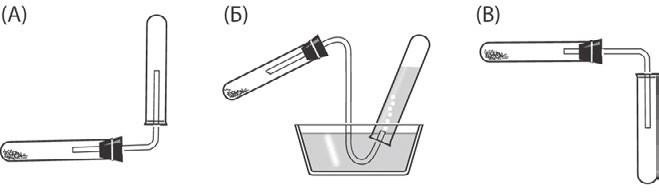 Демонстрационный эксперимент № 3. «Закон сохранения массы веществ»Теоретическая часть. При изучении данной темы целесообразно создать проблемную ситуацию, для разрешениякоторой учащиеся выдвигают гипотезы, требующие экспериментальной проверки. При обсуждении предложенных вариантов проверки выдвинутых гипотез восьмиклассники предлагают различные варианты конструкции приборов, т.е. проявляют творческую активность, в ходе которой происходит переосмысление приобретаемых знаний.На уроке учащиеся узнают о работах М. В. Ломоносова и А. Лавуазье, посвящённых открытию закона сохранения массы веществ, формулируют закон, приходят к выводу, что масса веществ в ходе реакции должна оставаться постоянной. Добившись понимания данного тезиса, учитель демонстрирует эксперимент .Практическая часть. Цель работы: экспериментально доказать закон сохранения массы веществ .Дополнительное оборудование: весы технохимические или электронные; свеча; колба плоскодонная 250 мл; ложка для сжигания веществ.Материалы и реактивы: свеча.Техника безопасности: выполнять требования при работе с открытым пламенем.Инструкция к выполнению: На рычажных или электронных весах уравновешивается свеча, а затем учитель зажигает её. Учащиеся наблюдают, что в течение ~1 мин равновесие весов нарушается, чашка с горящей свечой поднимается вверх. Учащимся задаются вопросы: «Как можно объяснить наблюдаемый факт? Как этот факт согласуется с законом сохранения массы веществ?» Обсуждение данных вопросов приводит учащихся к мысли о том, что эксперимент проведён некорректно, следует изменить конструкцию прибора.Учитель заранее должен подготовить колбу достаточно большого объёма с хорошо подогнанной пробкой, в которую вставлена ложечка. В ложечке закрепляется свеча. Весь прибор в сборе заранее уравновешивается на весах (рис. 8) . Когда учащиеся приходят к выводу, что опыт следует проводить в закрытом приборе, учитель достаёт весы с колбой, зажигает свечу, закреплённую в ложечке, вносит в колбу и плотно закрывает. Учащиеся видят, что равновесие весов не нарушается в ходе всего эксперимента .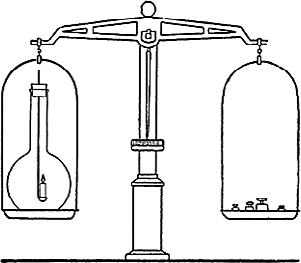 Рис. 8. Прибор для демонстрации закона сохранения массы веществВыводы:В выводах необходимо отразить тезис, что масса веществ при протекании химической реакции сохраняется .Контрольные вопросы:Задания для развития функциональной грамотностиПри горении дров остаётся зола. Масса золы меньше массы взятых для сжигания дров. Как можно объяснить этот факт?Для приготовления мясного бульона повар взял кусок мяса массой 1 кг . После варки кусок мяса стал весить 800 г . Почему масса изменилась?Демонстрационный эксперимент № 4. «Определение состава воздуха»Теоретическая часть. Перед проведением эксперимента учащимся необходимо объяснить устройство прибора, что означают деления. Также необходимо убедиться, что пробка прибора герметично закрывает сосуд. Практическая часть. Цель работы: экспериментально определить объёмную долю кислорода в воздухе .Дополнительное оборудование: прибор для определения состава воздуха, штатив, спиртовка, стеклянная палочка, лучина, стакан с водой.Материалы и реактивы: красный фосфор.Техника безопасности: С осторожностью обращаться с горящим фосфором.Инструкция к выполнению:1.Кристаллизатор наполовину заполните водой. На поверхность воды поместите фарфоровую чашку с 1―1,5 г сухого красного фосфора. 2.Обратите внимание на необходимое условие эксперимента – влажный фосфор использовать нельзя! Фосфора должно быть взято больше, чем требуется для связывания всего кислорода, находящегося в сосуде.Откройте пробку прибора и поместите колокол в кристаллизатор с водой. Погрузите колокол в воду настолько, чтобы уровень воды совпадал с нижним делением колокола. При этом нижний край колокола не должен доходить до дна кристаллизатора . Для этого колокол закрепите в штативе или поместите на дно кристаллизатора две стеклянные палочки .Сильно разогрев конец стеклянной палочки, опустите её в колокол и подожгите фосфор. Как только фосфор загорелся, быстро извлеките палочку и закройте колокол пробкой. Колокол заполняется густым белым дымом, состоящим из частичек фосфорного ангидрида.При горении фосфора объём воздуха внутри колокола вначале от нагревания немного увеличивается, а уровень воды в колоколе понижается . По мере расходования кислорода пламя постепенно гаснет. Белый фосфорный ангидрид растворяется в воде . Сосуд охлаждается, газ в колоколе постепенно уменьшается в объёме . Уровень воды в колоколе повышается . В кристаллизатор долейте воды в таком объеме, чтобы внутри и снаружи колокола уровни были одинаковы и совпадали со вторым делением колокола.6 . Откройте прибор и при помощи горящей лучины убедитесь в том, что оставшийся в колоколе газ не поддерживает горения. Результаты наблюденийВыводы:В выводах указать содержание кислорода в воздухе (в %).Контрольные вопросы: 1.Какой газ расходуется при сжигании фосфора в воздухе? 2.Какой объём кислорода в воздухе? Сколько это составляет в процентах? 3.Почему для проведения эксперимента берут избыток фосфора?4.Какой газ остался в колоколе после сгорания фосфора? 5.Задания для подготовки к ГИА, ВПР Укажите, в какую группу входят вещества, загрязняющие воздух:водяной пар, углекислый газ; 2.сернистый газ, оксиды азота; 3.кислород, азот; 4.гелий, кислород9 классДемонстрационный эксперимент № 1. «Тепловой эффект растворения веществ в воде»Теоретическая часть. Растворение веществ представляет собой сложное физико-химическое явление, зависящее от природы растворённого вещества и растворителя, от температуры и концентрации образующегося раствора.При растворении кристаллических веществ в воде происходят три основных процесса. 1.Разрушение кристаллической решётки растворяемого вещества — эндотермический процесс.Гидратация, т.е. взаимодействие частиц (ионов или молекул) растворяемого вещества с молекулами воды — экзотермический процесс . 3.Перенос гидратированных частиц от границы кристалл-раствор в общий объём раствора, этот процесс не сопровождается ни выделением, ни поглощением теплоты.В зависимости от того, тепловой эффект какого из двух процессов (разрушение кристалла или гидратация частиц) преобладает, общий тепловой эффект растворения может быть величиной положительной или отрицательной.Практическая часть. Цель работы: определить тепловой эффект растворения серной кислоты, гидроксида натрия и нитрата аммония .Перечень датчиков цифровой лаборатории: датчик температуры платиновый .Дополнительное оборудование: стакан на 150 мл – 3 шт.; стеклянная палочка; промывалка; мерная пробирка; шпатель – 2 шт .Материалы и реактивы: серная кислота (конц .); гидроксид натрия кристаллический; нитрат аммония .Техника безопасности: 1.Серная кислота и гидроксид натрия являются агрессивными веществами. Необходимо остерегаться их попадания на кожу и одежду. 2.Беречь глаза! 3.Необходимо помнить правило разведения кислот. 4.На рабочем месте должны быть нейтрализующие средства: 2%-ные растворы гидрокарбоната натрия и уксусной кислоты.Инструкция к выполнению:1.В первый стакан налейте 50 мл воды. 2.С помощью датчика определите её температуру.Отмерьте 10 мл концентрированной серной кислоты и медленно, при перемешивании раствора стеклянной палочкой вливайте серную кислоту. Обратите внимание на порядок смешивания воды и серной кислоты! Следите за изменением температуры при растворении кислоты. Наиболее высокое показание температуры занесите в таблицу. Датчик тщательно промойте водой.Во второй стакан поместите около 8 г твёрдого порошка гидроксида натрия и влейте 50 мл воды. Опустите датчик температуры и перемешайте раствор. Отметьте самое высокое значение температуры. Тщательно промойте датчик водой.В третий стакан насыпьте 15 г мелкокристаллического нитрата аммония и прилейте 50 мл воды. Опустите датчик температуры и быстро перемешайте раствор. Наиболее низкое значение температуры занесите в таблицу.Результаты измерений/наблюденийВыводы:Отразить, какой тепловой эффект преобладает при растворении в воде серной кислоты, нитрата аммония, гидроксида натрия.Контрольные вопросы:1.Объясните, почему при растворении одних веществ в воде выделяется теплота, других — поглощается. 2.Предположите тепловой эффект процесса растворения в воде гидроксида калия.Практическая работа № 1. Электролиты и неэлектролитыТеоретическая часть. При растворении в воде ионных соединений полярные молекулы воды окружают (сольватируют) заряженные ионы, переводя их в раствор. Молекулярные соединения сольватируются, но не распадаются на ионы . В первом случае раствор проводит электрический ток, во втором нет .Определить принадлежность вещества или раствора вещества к электролитам можно при помощи измерения электропроводности. Если электропроводность велика, то исследуемый объект − электролит. Если значение электропроводности меньше 20 мкCм/см, то это неэлектролит .Практическая часть.Цель работы: определить принадлежность веществ, смесей веществ и растворов веществ к электролитам и неэлектролитам .Перечень датчиков цифровой лаборатории: датчик электропроводности . Дополнительное оборудование: стаканы на 50 мл; штатив с зажимом; промывалка . Материалы и реактивы: дистиллированная вода; по 20 мл этилового спирта, бензина, керосина; 5%-ного раствора сахарозы, раствора спирта (1:1), 5%-ного раствора хлорида натрия; 5%-ного раствора хлороводорода; 5%-ного раствора гидроксида натрия, поваренная соль (твёрдая), сахар (твёрдый) .Техника безопасности: При работе с горючими жидкостями (спирт, бензин, керосин) вблизи не должно быть открытого огня.Инструкция к выполнению:1.В стакан поместите поваренную соль и опустите в стакан датчик электропроводности . Проводит ли соль электрический ток? 2.Аналогичные действия проведите с сахарозой . 3 . В стакан налейте 20 мл исследуемого раствора.Опустите в него датчик электропроводности, закреплённый в лапке штатива. Наблюдайте за изменением значения электропроводности. Когда показания датчика перестанут изменяться, запишите его значение в таблицу .Обратите внимание! Датчик после каждого опыта тщательно промывается водой. 6.Затем датчик опустите в следующий раствор . Аналогичные действия проделайте со всеми растворами. Результаты измеренийКонтрольные вопросы:1.Обращают внимание, что ни дистиллированная вода, ни твёрдая соль не проводят электрического тока. Тем не менее раствор соли в воде проводит электрический ток. Это значит, что в растворе откуда-то появляются подвижные заряды. Под это наблюдение вводят определение электролита и механизм электролитической диссоциации.2 . Всегда ли водные растворы веществ проводят электрический ток? Не всегда, т.е. некоторые вещества не дают ионов при растворении . Это – вещества с молекулярной кристаллической решёткой. 3.Задания для подготовки к ГИА, ВПРА) К хорошо растворимым электролитам относятся:1.гидроксид бария; 2.фосфат магния; 3.сульфид меди(II); 4.карбонат кальция. Б) Электрический ток проводит:1.раствор этилового спирта; 2.раствор глицерина; 3.раствор глюкозы; 4.раствор гидроксида кальция.Лабораторный опыт № 1. «Влияние растворителя на диссоциацию» Теоретическая часть. Во многих хлоридах переходных металлов связи имеют в значительной мере ковалентный характер . Малополярные растворители (спирт или ацетон) сольватируют молекулы целиком. При добавлении воды она сольватирует ионы, вызывая электролитическую диссоциацию . Цвет раствора при этом изменяется, а электропроводность резко возрастает .Практическая часть. Цель работы: сформировать представление о роли растворителя в электролитической диссоциации.Перечень датчиков цифровой лаборатории: датчик электропроводности .Дополнительное оборудование: два высоких химических стакана (50 мл); стеклянная палочка.Материалы и реактивы: CuCl2 безводный (имеет коричневый цвет . Получают, нагревая кристаллогидрат в чашке для выпаривания . Хранят в плотно закрытом сосуде); ацетон или спирт .Техника безопасности: 1 . Спирт и ацетон – горючие вещества. Не использовать открытое пламя. Специальные меры безопасности при работе с горючими жидкостями. Избегать попадания солей меди на кожу и одежду, так как они ядовиты.2 . При попадании смыть холодной водой без мыла.Инструкция к выполнению:В химический стакан насыпьте ~0,5 г безводного хлорида меди (II) CuCl2 и налейте ~25 мл спирта или ацетона .Растворите вещество, перемешивая содержимое стакана стеклянной палочкой. Если растворить соль полностью не удаётся, аккуратно слейте полученный раствор в другой стакан.Погрузите в раствор щуп датчика электропроводности и измерьте электропроводность .Обратите внимание на цвет раствора. Прилейте к раствору 25 мл воды. Перемешайте, обратите внимание на изменение окраски. 5.Измерьте электропроводность полученного раствора .Результаты измерений/наблюденийВыводы: Отразить влияние растворителя на электропроводность соли.Контрольные вопросы: 1.О чём свидетельствует рост электропроводности соли при добавлении воды? 2 . Почему изменяется цвет раствора? 3 . Как влияет природа растворителя на электролитическую диссоциацию?Лабораторный опыт № 2. «Сильные и слабые электролиты»Теоретическая часть. Электролитами называются вещества, распадающиеся на ионы вследствие электролитическойдиссоциации. Растворы электролитов являются проводниками второго рода, так как проводят электрический ток за счёт ионов. По способности к электролитической диссоциации электролиты условно разделяют на сильные и слабые. Сильные электролиты практически полностью диссоциированы на ионы в разбавленных растворах . К ним относятся многие неорганические соли, некоторые кислоты и щелочи. Слабые электро- литы лишь частично диссоциированы на ионы, которые находятся в динамическом равновесии с недиссоциированными молекулами . К слабым электролитам относятся многие органические кислоты и основания .Практическая часть. Цель работы: определить, являются ли выданные вещества сильными или слабыми электролитами на основании измерения электропроводности их растворов .Перечень датчиков цифровой лаборатории: датчик электропроводности .Дополнительное оборудование: три химических стакана (25―50 мл), промывалка с дистиллированной водой .Материалы и реактивы: 10 %-ные растворы соляной, азотной и уксусной кислот (желательно в капельницах); фильтровальная бумага . Техника безопасности: Соблюдайте меры безопасности при работе с кислотами и щелочами.Инструкция к выполнению:В три стакана налейте по 25―50 мл дистиллированной воды.В первый стакан добавьте 1 каплю уксусной кислоты, во второй – соляной, в третий – азотной.Измерьте электропроводность каждого раствора, вытирая щуп фильтровальной бумагой после каждого измерения . Результаты измеренийВыводы: Отразите принадлежность веществ к сильным и слабым электролитам. Контрольные вопросы:1.Почему раствор соляной кислоты лучше проводит электрический ток по сравнению с раствором уксусной кислоты? 2.К каким электролитам относится раствор азотной кислоты? 3 . Задание для подготовки к ГИА, ВПРФормулы только слабых электролитов представлены в ряду:1.Ca(OH)2, H2S, H2SO4 2.H2CO3, NH3∙H2O, H2S 3.KOH, KNO3, HCl 4.ZnSO4, MgCl2, HBrДемонстрационный опыт № 2. «Изучение влияния различных факторов на скорость реакции»Теоретическая часть. Существуют разные модификации прибора для изучения химических реакций. В одной конструкции роль реактора выполняет обычная пробирка, в другой, более современной, – сосуд Ландольта.Однако техника демонстрации эксперимента остаётся одинаковой. Меняется лишь порядок смешивания реагирующих веществ. Сначала в пробирку-реактор заливается раствор кислоты, а в него помещается твёрдое вещество (цинк, мрамор).Практическая часть. Цель работы: изучить влияние различных факторов на скорость химической реакции.Перечень датчиков цифровой лаборатории: датчик температуры платиновый.Дополнительное оборудование: прибор для изучения скорости химических реакций; электрическая плитка; стакан химический на 250 мл; шпатель; кристаллизатор для промывания сосудов Ландольта; пробирки ПХ-21 (3 шт .) .Материалы и реактивы: соляная кислота (4%-ный); соляная кислота (10%-ный); кусочки мрамора; порошок мрамора; уксусная кислота (6%- ный); цинк; пероксид водорода (3%-ный); диоксид марганца (IV) .Техника безопасности: Соблюдать правила работы с кислотами и нагревательными электрическими прибо- рами .Инструкция к выполнению: Опыт 1.Влияние природы реагирующих веществ на скорость химической реакции В одно колено сосуда Ландольта налейте 3 мл 1 М раствор уксусной кислоты ( 6%-ный раствор), в другое колено поместите 2―3 гранулы цинка. Во второй сосуд Лан- дольта налейте 3 мл 1 М соляной кислоты ( 4%-ный), в другое колено – 2―3 гранулы цинка . Присоедините сосуды Ландольта к манометрическим трубкам.Обратите внимание! Одновременно перелейте кислоты в сосудах Ландольта к гранулам цинка. Сравните уровни жидкости в манометрических трубках. Учащиеся делают вывод о разной скорости химических реакций .Опыт 2. Влияние концентрации реагирующих веществ на скорость химической реакцииВ одно колено сосуда Ландольта налейте 3 мл 4%-ной соляной кислоты, в другое колено поместите 2―3 гранулы цинка . Во второй сосуд Ландольта налейте 3 мл 10%-ной соляной кислоты, в другое колено – 2―3 гранулы цинка. Присоедините сосуды Ландольта к манометрическим трубкам.Обратите внимание! Одновременно перелейте кислоты в сосудах Ландольта к гранулам цинка. Сравните уровни жидкости в манометрических трубках. Учащиеся делают вывод о разной скорости химических реакций.Опыт 3. Влияние температуры реагирующих веществ на скорость химической реакцииВ одно колено сосуда Ландольта налейте 3 мл 10 % соляной кислоты, в другое колено поместите 2―3 гранулы цинка . Во второй сосуд Ландольта налейте 3 мл 10%-ной соля- ной кислоты, нагретой на водяной бане до 50 °С, в другое колено – 2―3 гранулы цинка. Присоедините сосуды Ландольта к манометрическим трубкам.Обратите внимание! Одновременно перелейте кислоты в сосудах Ландольта к гранулам цинка. Сравните уровни жидкости в манометрических трубках. Учащиеся делают вывод о разной скорости химических реакций .Опыт № 4. Влияние поверхности соприкосновения реагирующих веществ на скорость химической реакцииВ одно колено сосуда Ландольта налейте 3 мл 4%-ной соляной кислоты, в другое колено поместите 1 г мрамора, взятого в виде кусочка. Во второй сосуд Ландольта налейте 3 мл 4%-ной соляной кислоты, в другое колено – 1 г порошка мрамора. Присоедините сосуды Ландольта к манометрическим трубкам.Обратите внимание! Одновременно перелейте кислоты в сосудах Ландольта к мрамору цинка. Сравните уровни жидкости в манометрических трубках. Учащиеся делают вывод о разной скорости химических реакций.Опыт 5. Влияние катализатора на скорость химической реакцииВ стакан с водой, нагретой до 50 °С, поместите 2 демонстрационные пробирки с 2 мл 3% -ного раствора пероксида водорода. Выдерживают пробирки в воде около 2 мин. Извлеките пробирки из водяной бани и продемонстрируйте учащимся результат – на стенках пробирки появились пузырьки газа кислорода. В одну из пробирок внесите на кончике шпателя диоксид марганца (IV) . Наблюдают энергичное выделение кислорода.Контрольные вопросы: 1.От каких факторов зависит скорость химической реакции? 2.Почему разложение пероксида водорода в присутствии диоксида марганца (IV) сначала идёт очень быстро, а затем замедляется?Задания для развития функциональной грамотности: В три одинаковые пробирки ученики налили по 5 мл раствора соляной кислоты одинаковой концентрации. В первую пробирку положили стружки железа, во вторую – стружки цинка, в третью – стружки неизвестного светлого ярко блестящего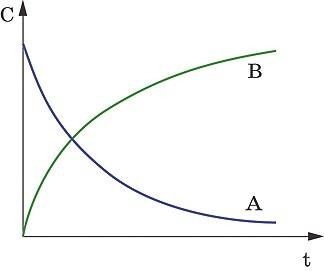 металла. Наиболее интенсивно выделение газа наблюдали в третьей пробирке с неизвестным металлом. Во второй пробирке с цинком интенсивность выделения газа была меньше, чем в третьей. В первой пробирке с железом интенсивность выделения газа была наименьшей.а)Действие какого фактора, влияющего на скорость реакции, наблюдали учащиеся? б) Какой металл мог находиться в третьей пробирке? Запишите название металла.На графике представлена зависимость концентрации исходных веществ и продуктов реакции от времени протекания реакции:Рис. 20. График зависимости концентрации исходных веществ и продуктов реакции от времени протекания реакцииОпределите, какая кривая описывает изменение концентрации исходных веществ, а какая – продуктов реакции .Перечень доступных источников информации1.Васильев В.П., Морозова Р.П., Кочергина Л. А. Практикум по аналитической химии: Учеб. пособие для вузов .-М .: Химия, 2000 . — 328 с . 2.Гроссе Э., Вайсмантель Х. Химия для любознательных. Основы химии и занимательные опыты. ГДР . 1974 . Пер . с нем .- Л .: Химия, 1979.— 392 с .Дерпгольц В.Ф. Мир воды. — Л .: Недра, 1979.-254 с .Жилин Д.М . Общая химия . Практикум L-микро . Руководство для студентов . — М .: МГИУ, 2006 . — 322с .Использование цифровых лабораторий при обучении химии в средней школе/ Беспалов П. И. Дорофеев М.В., Жилин Д.М ., Зимина А.И., Оржековский П.А.- М .: БИНОМ . Лаборатория знаний, 2014 . — 229 с .Кристаллы. Кристаллогидраты: Методические указания к лабораторным работам. Мифтахова Н. Ш., Петрова Т.Н., Рахматуллина И. Ф. — Казань: Казан. гос. технол . ун-т ., 2006 . — 24 с .Леенсон И .А. 100 вопросов и ответов по химии: Материалы для школьных рефера- тов, факультативных занятий и семинаров: Учебное пособие. — М .: «Издательство АСТ»: «Издательство Астрель», 2002 . — 347 с .Леенсон И . А . Химические реакции: Тепловой эффект, равновесие, скорость . — М .: ООО «Издательство Астрель, 2002 . — 192 с . 9.Лурье Ю. Ю. Справочник по аналитической химии. — М .: Химия, 1971 . — С . 71―89.10. Назарова Т.С., Грабецкий А .А ., Лаврова В. Н. Химический эксперимент в школе . — М .: Просвещение, 1987 . —240 с .Неорганическая химия: В 3 т./Под ред. Ю . Д . Третьякова . Т . 1: Физико-химические основы неорганической химии: Учебник для студ. высш . учеб . заведений/М . Е . Тамм, Ю . Д . Третьяков . — М .: Издательский центр «Академия», 2004 . —240 с .Петрянов И.В . Самое необыкновенное вещество в мире . — М .: Педагогика, 1976 . — 96 с . 13.Стрельникова Л. Н. Из чего всё сделано? Рассказы о веществе. — М .: Яуза-пресс . 2011 . — 208 с.Сусленникова В .М, Киселева Е . К . Руководство по приготовлению титрованных растворов . — Л .: Химия, 1967 . — 139 с .Фарадей М. История свечи: Пер. с англ ./Под ред . Б . В . Новожилова . — М .: Наука . Главная редакция физико-математической литературы,1980 . — 128 с ., ил . — (Библиотеч-ка «Квант»). Хомченко Г. П.,Севастьянова К . И . Окислительно-восстановительные реакции . — М .: Просвещение, 1989 . — 141 с .. Энциклопедия для детей. Т.17 . Химия / Глав . ред .В. А. Володин, вед . науч . ред . И . Леенсон . — М .: Аванта +, 2003 . — 640 с . 18 . Эртимо Л . Вода: книга о самом важном веществе в мире: пер. с фин . —М .: КомпасГид, 2019 . — 153 c .19 . Чертков И.Н ., Жуков П.Н. Химический эксперимент с малыми количествами реактивов . М .: Просвещение, 1989 . — 191 с . 20 . Сайт МГУ . Программа курса химии для учащихся 8—9 классов общеобразовательной школы .http://www.chem .msu .su/rus/books/2001-2010/eremin-chemprog .. Сайт ФИПИ. Открытый банк заданий для формирования естественнонаучной грамотности .https://fipi.ru/otkrytyy-bank-zadaniy-dlya-otsenki-yestestvennonauchnoy-gramotnosti. Сайт Единая коллекция цифровых образовательных ресурсов .http://school-collection .edu.ru/catalog . 23 . Сайт Федеральный центр информационно-образовательных ресурсов . http://fcior.edu.ru/№Раздел. Тема урокаКол-во часовДата проведенияИспользованиеоборудования«Точка ростаТема 1. Химия — важная область естествознания и практической деятельности человека (5 ч)1Предмет химии Роль химии в жизни человека. Химия в системе наук. Методы познания в химии.12Знакомство с правилами безопасности и приёмами работы в химической лаборатории. Практическая работа:№ 1. Правила работы в лаборатории и приёмы обращения с лабораторным оборудованием1Цифровая лаборатория Цифровой датчик температуры Спиртовка Свеча.3Тела и вещества14Физические свойства веществ. Агрегатное состояние веществ .15Чистые вещества и смеси. Способы разделения смесей. Практическая работа№ 2. Разделение смесей (на примере очистки поваренной соли)1Цифровая лаборатория Тема 2. Веществаи химические реакции(15 ч)+1 ч6Атомы и молекулы. Химические элементы17Знаки (символы) химических элементов18Простые и сложные вещества. Атомномолекулярное учение.19Химическая формула. Валентность атомов химических элементов110-11Закон постоянства состава веществ. Относительная атомная масса. Относительная молекулярная масса .212Массовая доля химического элемента в соединении113Физические и химические явления114Химическая реакция. Признакии условия протекания химических реакций115Химические уравнения116Типы химических реакций. Реакция соединения117Реакция разложения118Реакция замещения119Реакция обмена120Закон сохранения массы веществ. М. В. Ломоносов — учёный энциклопедист.1весы технохимические или электронные; свеча; колба плоскодонная 250 мл; ложка для сжиганиявеществ21Контрольная работа № 11Тема 3. Воздух. Кислород.Оксиды(5 ч)22Воздух — смесь газов. Состав воздуха Кислород — элемент и простое вещество. Озон — аллотропная модификация кислорода123Нахождение кислорода в природе, физические и химические свойства (реакции окисления, горение. Понятие об оксидах124Способы получения кислорода в лаборатории и промышленности. Применение кислорода. Практическая работа№ 3. Получение и собирание кислорода, изучение его свойств.125Тепловой эффект химической реакции, понятие о термохимическом уравнении, экзо и эндотермических реакциях126Топливо (уголь и метан). Загрязнение воздуха, способы его предотвращения. Усиление парникового эффекта, разрушение озонового слоя .1Тема 4. Водород. Состав кислот и солей (5 ч)27Водород — элемент и простое вещество128Нахождение в природе, физические и химические свойства (на примере взаимодействия с неметалла ми и оксидами металлов129Применение, способы получения водорода.Практическая работа № 4. Получение и собирание водорода, изучение его свойств130-31Состав кислот и солей2Тема 5. Количественные отношения в химии(4 ч)32Количество вещества. Моль. Молярная масса133Закон Авогадро. Молярный объём газов .134-35Расчёты по химиче ским уравнениям.2Тема 6. Вода. Растворы. Понятие об основаниях (5 ч)36Физические свойства воды. Анализ и синтез — методы изучения состава воды.137Химические свойства воды (реакции с металлами, оксидами металлов и неметаллов138Состав оснований. Понятие об индикаторах1Цифровая лаборатория Цифровой рН. штатив с зажимом; пять химических стаканов (25 мл); промывалка39Вода как растворитель. Растворы. Растворимость веществ в воде. Практическая работа:№ 5. Приготовление растворов с определённой массовой долей растворённого вещества.1прибор для опытов с электрическим током; источник постоянного тока: пробирки — 2 шт. пронумерованные; лучинка; спиртовка;пробки — 2 шт, пинцет40Роль растворов в природе и в жизни человека. Круговорот воды в природе. Загрязнение природных вод. Охрана и очистка природных вод.1Тема 7. Основные классы неорганических соединений(11 ч)+ 1 ч41Классификация неорганических соединений.142-43Оксиды: состав, классификация (основные, кислотные, амфотерные, несолеобразующие), номенклатура (международная и тривиальная).Получение и химические свойства кислотных, основных и амфотерных оксидов.244-45Основания: состав, классификация, номенклатура (международная и тривиальная), физические и химические свойства, способы получения2Цифровая лаборатория Цифровой рН. штатив с зажимом; пять химических стаканов (25 мл); промывалка46-47Кислоты: состав, классификация, номенклатура, физические и химиче ские свойства, способы получения.Ряд активности металлов248-49Соли (средние): номенклатура, способы получения, взаимодействие солей с металлами, кислотами, щелочами и солями250Генетическая связь между классами неорганических соединений151Практическая работа:№ 6. Решение экспериментальных задач по теме «Основные классы неорганических соединений1Цифровая лаборатория Цифровой рН. штатив с зажимом; пять химических стаканов (25 мл); промывалка.52Контрольная работа № 21Тема 8. Периодический закон и периодическая система химических элементов Д. И. Менделе ева. Строение атома (7 ч)53Первые попытки классификации химических элементов. Понятие о группах сходных элементов (щелоч ные и щелочноземельные металлы, галогены, инертные газы) .154Элементы, которые образуют амфотерные оксиды и гидроксиды155Периодический закон и периодическая система химических элементов Д. И. Менделеева. Периоды, группы, подгруппы. Физический смысл порядкового номера элемента, номе ров периода и группы.156Строение атомов. Состав атомных ядер. Изотопы157Электроны. Строение электронных оболочек атомов первых 20 химических элементов периодической системы Д. И. Менделеева158Характеристика химического элемента по его положению в периодической системе Д. И. Менделеева159Значение периодического законаи периодической системы химических элементов для развития науки и практики. Д. И. Менделеев — учёный, педагог и гражданин.1Тема 9. Химическая связь.Окислительно-восстановительные реакции(8 ч)60Электроотрицательность атомов химических элементов161Ионная химическая связь1Цифровая лаборатория Цифровой датчик температуры платиновый; датчик температуры термопарный62Ковалентно-полярная связь1Цифровая лаборатория Цифровой датчик температуры платиновый; датчик температуры термопарный63Ковалентно- неполярная связь164-65Степень окисления266-67Окислительновосстановительные реакции (ОВР). Процессы окисления и восстановления. Окислители и восстановители.268Контрольная работа № 31№Тема раздела и урокаКоличество часовДата проведенияИспользованиеоборудования«Точка ростаПовторение и углубление знаний основных разделов курса 8 класса(5 ч) +1 ч1Периодический закон. Периодическая система химических элементов Д. И. Менделеева. Строение атомов12Закономерности в изменении свойств химических элементов первых трёх периодов, калия, кальция и их соединений в соответствии с положением элементов в периодической системе и строением их атомов13Классификация и номенклатура неорганических веществ (международная и тривиальная)14Химические свойства веществ, относящихся к различным классам неорганических соединений, их генетическая связь неорганических веществ15Строение вещества: виды химической связи. Типы кристаллических решёток, зависимость свойств вещества от типа кристаллической решётки .1Цифровая лаборатория Цифровой датчик температуры платиновый6Контрольная работа№11Тема 1. Основные законо мерности химических реакций(4 ч)7Классификация химических реакций по различным признакам.18Понятие о скорости химической реакции. Понятие о гомогенных и гетерогенных реакциях .1Цифровая лаборатория Цифровой датчик температуры платиновый9Понятие о химическом равновесии. Факторы, влияющие на скорость химической реакции и положение химического равновесия .1Цифровая лаборатория Цифровой датчик температуры платиновый10Механизм окислительновосстановительных реакций (электронный баланс окислительновосстановитель ной реакции).1Тема 2. Электролитическая диссоциация. Химические реакции в растворах(8 ч)11-12Теория электролитической диссоциации. Электролиты и неэлектролиты. Катионы, анионы. Механизм диссоци ации веществ с различными видами химической связи. Степень диссоциации. Сильные и слабые электролиты2Цифровая лаборатория Цифровой датчик электропроводности13-14Реакции ионного обмена, условия их протекания. Ионные уравнения реакций.2Цифровая лаборатория Цифровой датчик электропроводности15-16Химические свойства кислот, основа ний и солей в свете представлений об электролитической диссоциации217Понятие о гидролизе солей.118Практическая работа № 1 Решение экспериментальных задач по теме1Цифровая лаборатория Цифровой датчик электропроводностиТема 3. Общая характеристика химических элементов VIIА-группы. Галогены (4 ч)19Общая характеристика галогенов . Особенности строения атомов этих элементов, характерные для них степени окисления. Строение и физические свойства простых веществ — галогенов120Химические свойства на примере хлора (взаимодействие с металлами, неметаллами, щелочами). Хлороводород. Соляная кислота, химические свойства, получение, применение.121Физиологическое действие хлора и хлороводорода на организм человека. Важнейшие хлориды и их нахождение в природе .1Цифровая лаборатория 22Практическая работа:№ 2. Получение соляной кислоты, изучение её свойств1Цифровая лаборатория Тема 4. Общая характеристика химических элемен- тов VIА-группы. Сера и её соединения (5 ч)23Общая характеристика элементов VIАгруппы. Особенности строения атомов этих элементов, характерные для них степени окисления124Строение и физические свойства простых веществ — кислорода и серы.Аллотропные модификации кислорода и серы. Химические свойства серы.Сероводород, строение, физические и химические свойства. Оксиды серы как представители кислотных оксидов125Серная кислота, физическиеи химические свойства (общие как представителя класса кислот и специфические), применение1Цифровая лаборатория Цифровой датчик электропроводности26Химические реакции, лежащие в основе промышленного способа получения серной кислоты. Соли серной кислоты.127Нахождение серы и её соединенийв природе. Химическое загрязнение окружающей среды соединениями серы (кислотные дожди, загрязнение воздуха и водоёмов), способы его предотвращения1Тема 5. Общая характеристика химических элементов VА-группы. Азот, фосфор и их соединения (7 ч)28Общая характеристика элементов VАгруппы. Особенности строения атомов этих элементов, характерные для них степени окисления129Азот, распространение в природе, физические и химические свойства. Круговорот азота в природе130Аммиак, его физические и химические свойства, получение и применение. Соли аммония, их физические и химические свойства, применение.Практическая работа № 3. Получение аммиака, изучение его свойств.131Азотная кислота, её физические и химические свойства (общие как представителя класса кислот и специфические). Использование нитратов и солей аммония в качестве минеральных удобрений1Цифровая лаборатория Цифровой датчик электропроводности32Химическое загрязнение окружающей среды соединениями азота (кислотные дожди, загрязнение возду ха, почвы и водоёмов133Фосфор, аллотропные модификации фосфора, физические и химические свойства134Оксид фосфора(V) и фосфорная кислота, физические и химические свойства, получение. Использование фосфатов в качестве минеральных удобрений. Загрязнение природных водоёмов фосфатами1Тема 6. Общая характеристика химических элементов IVА-группы. Углерод и кремний и их соединения(8 ч)+ 135Углерод136-37Оксиды углерода, их физические и химические свойства.238Угольная кислота и её соли, их физические и химические свойства, получение и применение.139Первоначальные понятия об органических веществах как о соединениях углерода: особенности состава и строения. Понятие о биологически важных веществах: жирах, белках,140Кремний, его физические и химические свойства, получение и применение.141Практическая работа № 4 Получение углекислого газа. Качественная реакция на карбонат-ион1Цифровая лаборатория Цифровой датчик электропроводности42Практическая рабата № 5 Решение экспериментальных задач по теме «Неметаллы».1Цифровая лаборатория Цифровой датчик электропроводности43Контрольная работа1Тема 7. Общие свойства металлов(4 ч)44Общая характеристика химических элементов — металлов на основании их положения в периодической системе химических элементов Д . И . Менделеева и строения атомов145Строение металлов. Металлическая связь и металлическая кристаллическая решётка. Электрохимический ряд напряжений металлов146Физические и химические свойства металлов .147Общие способы получения металлов. Понятие о коррозии металлов и основные способы защиты от коррозии. Сплавы (сталь, чугун, дюралюминий, бронза), их применение в быту и промышленности1Тема 8. Важнейшие металлы и их соединения(16 ч)+ 248Щелочные металлы. Положение в периодической системе химических элементов Д. И. Менделеева, строение атомов. Нахождение в природе .149-50Физические и химические свойства (на примере натрия и калия251Оксиды и гидроксиды натрия и калия152Применение щелочных металлов и их соединений.153Щелочноземельные металлы магний и кальций, строение атомов. Положе ние в периодической системе химиче ских элементов Д. И. Менделеева.Нахождение в природе154-55Физические и химические свойства кальция и магния256Важнейшие соединения кальция (оксид, гидроксид, соли).157Жесткость воды и способы ее устранения. Практическая работа № 6. Жёсткость воды и методы её устранения158Алюминий.159-60Физические и химические свойства. Амфотерные свойства оксида и гидроксида261Железо.1Цифровая лаборатория Цифровой датчик давления62Физические и химические свойства железа163Оксиды, гидроксиды и соли железа(II)и железа(III) .164Практическая работа № 7. Решение экспериментальных задач по теме «Металлы» .1Цифровая лаборатория Цифровой датчик давления65Контрольная работа №31Тема 9. Вещества и материалы в жизни человека(3 ч)66Новые материалы и технологии. Вещества и материалы в повседневной жизни человека. Химия и здоровье.Безопасное использование веществ и химических реакций в быту.167Природные источники углеводородов (уголь, природный газ, нефть), продукты их переработки, их рольв быту и промышленности168Основы экологической грамотности. Химическое загрязнение окружаю щей среды (предельно допустимая концентрация веществ — ПДК).Роль химии в решении экологических проблем1№Источник теплотыТемпература около фитиля (кусочка горючего)Температура в средней части пламениТемпература в верхней части пламениЧто образовалось на поверхности пробирки1Спиртовка2Свеча3Сухое горючееРеагирующие веществаНачальная температура раствораМаксимальная/минимальная температура раствораВыделение или поглощение теплотыРаствор щелочи и алюминийРаствор уксусной кислоты и содаНомер пробиркиОбъём газаНазвание газа12Число делений в приборе, заполненных воздухом (до проведения реакции)Число делений в приборе, заполненных газами (после проведения реакции)Какой газ прореагировал?Исследуемая системаДистиллированная водаВода + H2SO4Вода + NaOHВода + NH4NO3Температура, °С№ опытаНазвание вещества, раствораЗначение электропроводности, мкСм/смЭлектролит или неэлектролит12ВеществоЭлектропроводность в спирте (ацетоне)Электропроводность после добавления водыХлорид меди (II)№ пробыЗначение электропроводности, мкСм/смНазвание выданного вещества123